Refer to the Handbook and application instructions for the Part 70 Manufacturing General Permit for form instructions.If you already hold a permit, include a copy of the AQ SI details reports labeled “Catalytic Oxidizers, General,” showing any necessary edits and with all missing (“null”) information filled in. Additional catalytic oxidizers can be added below. 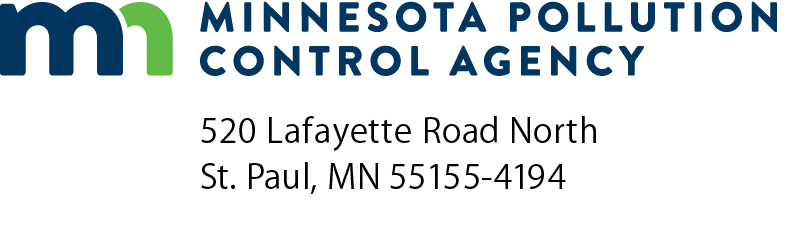 MG-05A3Part 70 Manufacturing General Permit 
pollution control equipment information for catalytic oxidizersAir Quality Permit ProgramDoc Type: Permit Applicationa)	AQ Facility ID number:a)	AQ Facility ID number:b)  Agency Interest ID number:c)	Facility name:1a)1b)1c)1d)1e)1f)1g)1h)1i)1j)Control Equip ID No.TREA Type CodeDescriptionManufacturerModel No.Installation date (mm/dd/yyyy)Pollutants ControlledCapture 
EfficiencyDestruction 
EfficiencyRemoval date (mm/dd/yyyy) 109 019 020Catalytic OxidizerCatalytic afterburner without heat exchangerCatalytic afterburner with heat exchangerVOC 80% 100%94% 109 019 020Catalytic OxidizerCatalytic afterburner without heat exchangerCatalytic afterburner with heat exchangerVOC 80% 100%94% 109 019 020Catalytic OxidizerCatalytic afterburner without heat exchangerCatalytic afterburner with heat exchangerVOC 80% 100%94% 109 019 020Catalytic OxidizerCatalytic afterburner without heat exchangerCatalytic afterburner with heat exchangerVOC 80% 100%94%